5th Annual UIndy Masters InvitationalSaturday, October 10, 2015Hosted by the University of Indianapolis Men’s and Women’s Swim TeamSanctioned by GRIN for USMS Sanction # 165-S008Location:	University of Indianapolis, Ruth Lilly Fitness Center Pool1400 E. Hanna Ave.Indianapolis, IN 46227Ph: 317-788-3427, hitej@indy.eduFacility: 	8 Lane, 25 metersSeparate diving well for warm up & cool downDeck seating for competitors; Elevated spectator seatingPool:	The length of the competition course is in compliance and on file with USMS in accordance with articles 105.1.7 and 107.2.1, but as a bulkhead course, is subject to length confirmation. Eligibility of times for USMS Top 10 and records will be contingent on verification of bulkhead placement.Meet Conduct: Current USMS rules will govern the conduct of the meetEligibility:	The meet is open to anyone 18 and older and must be a member of USMS or a member of a FINA recognized National governing body.International Swimmers: All International swimmers will need to send proof, with a letter or some certification that you are registered with your country as a MASTER’S swimmer.  If you are not registered as a MASTER’S swimmer with your country, then you are allowed to enter as a one event swimmer which means that you will need to sign a form and pay an additional fee of $18; however, your times will not count for submission to FINA or USMS top ten.Age Groups: 	18-24; 25-29, 30-34, 35-39, 40-44, . . . .Entry Fee:	$25 / athlete fee for all mail entries received by October 4, 2015$35 fee for all deck entries (cash or check only)Each swimmer can swim a max of 4 individual events and two relaysMail entries forms and $25.00 check made out to University of Indianapolis to:Jason HiteSwimming & DivingUniversity of Indianapolis1400 E. Hanna Ave.Indianapolis, IN 46227Event Seeding: All events shall be seeded according to the pre-entered seed time of each swimmer, regardless of age or gender. In the event of multiple heats, slower heats shall be swum first. All no time (NT) entries shall be placed in the slower heats. All swimmers are responsible for reporting to the blocks at the appropriate time for their events. Heat and lane assignments for all events shall be posted on deck before the start of the competition.THERE WILL BE NO AWARDSDeck entry will be allowed from 8:45 - 9:15 amMeet warm up: 9:00 - 9:50 am EDT
Sprint lanes available from 9:30 – 9:50 am EDTEntry into the pool must be feet first in a cautious manner. Diving shall bepermitted only in the designated sprint lanes during the meet warm-up. Instructions given by the meet official must be obeyed at all timesHeat Sheets posted 9:30 am EDTMeet Start: 10:00 am EDTOrder of Events:1 - 200 Medley Relay (mixed)		10 - 200 Breaststroke2 - 400 Individual Medley			11 - 100 Freestyle3 - 50 Breaststroke				12 - 50 Backstroke4 - 100 Butterfly					13 - 200 Butterfly5 - 200 Backstroke				14 - 100 Backstroke6 - 200 Individual Medley			15 - 50 Butterfly7 - 50 Freestyle					16 - 200 Freestyle8 - 400 Freestyle					17 - 100 Breaststroke9 - 100 Individual Medley			18 - 200 Free Relay (mixed)5th Annual UINDY Masters InvitationalSaturday, October 10, 2015Hosted by the University of Indianapolis Men’s and Women’s Swim TeamSanctioned by GRIN for USMS Sanction Number: 165-SName: __________________________  Gender: ______  Age: _____  DOB: ________Address: ______________________________________________________________Phone: ___________________  e-mail: ____________________________USMS #  ___________       Team: _______________________Circle the events you wish to swim and provide a seed time (write “NT” for no seed time)You may compete in as many events as you wish.  All relays shall be deck entered/seeded.1 ______   200 Medley Relay	(mixed)	10  ______  200 Breaststroke2 ______   400 Individual Medley		11  ______  100 Freestyle3 ______   50 Breaststroke			12  ______  50 Backstroke4  ______  100 Butterfly			13  ______  200 Butterfly5  ______  200 Backstroke			14  ______  100 Backstroke6  ______  200 Individual Medley		15  ______  50 Butterfly7  ______  50 Freestyle			16  ______  200 Freestyle8  ______  400 Freestyle			17  ______  100 Breaststroke9  ______  100 Individual Medley		18  ______  200 Free Relay (mixed)Mail entry form and $25.00 check by October 4, 2015 to:Make all checks payable to:  University of Indianapolis Swim TeamJason Hite	Men’s and Women’s Swimming/Diving	University of Indianapolis	1400 E. Hanna Ave.	Indianapolis, IN  46227$35.00 entry fee for all deck entries on the day of the meet	PARTICIPANT WAIVER AND RELEASE OF LIABILITY,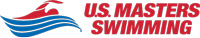 ASSUMPTION OF RISK AND INDEMNITY AGREEMENTFor and in consideration of United States Masters Swimming, Inc. (“USMS”) allowing me, the undersigned, to participate in any USMS sanctioned or approved activity, including swimming camps, clinics, and exhibitions; learn-to-swim programs; swimming tryouts; fitness and training programs (including dryland training); swim practices and workouts (for both pool and open water); pool meets; open water competitions; local, regional, and national competitions and championships (both pool and open water); and related activities (“Event” or “Events”); I, for myself, and on behalf of my spouse, children, heirs and next of kin, and any legal and personal representatives, executors, administrators, successors, and assigns, hereby agree to and make the following contractual representations pursuant to this Waiver and Release of Liability, Assumption of Risk and Indemnity Agreement (the “Agreement”);I hereby certify and represent that (i) I am in good health and in proper physical condition to participate in the Events; and (ii) I have not been advised of any medical conditions that would impair my ability to safely participate in the Events. I agree that it is my sole responsibility to determine whether I am sufficiently fit and healthy enough to participate in the Events.I acknowledge the inherent risks associated with the sport of swimming. I understand that my participation involves risks and dangers, which include, without limitation, the potential for serious bodily injury, sickness and disease, permanent disability, paralysis and death (from drowning or other causes); loss of or damage to personal property and equipment; exposure to extreme conditions and circumstances; accidents involving other participants, event staff, volunteers or spectators; contact or collision with natural or manmade objects; dangers arising from adverse weather conditions; imperfect water conditions; water and surface hazards; facility issues; equipment failure; inadequate safety measures; participants of varying skill levels; situations beyond the immediate control of the Event organizers; and other undefined, not readily foreseeable and presently unknown risks and dangers (“Risks”). I understand that these Risks may be caused in whole or in part by my own actions or inactions, the actions or inactions of others participating in the Events, or the negligent acts or omissions of the Released Parties defined below, and I hereby expressly assume all such Risks and responsibility for any damages, liabilities, losses or expenses that I incur as a result of my participation in any Events.I agree to be familiar with and to abide by the Rules and Regulations established by USMS, including any safety regulations. I accept sole responsibility for my own conduct and actions while participating in the Events.I hereby Release, Waive and Covenant Not to Sue, and further agree to Indemnify, Defend and Hold Harmless the following parties: USMS, its members, clubs, workout groups, event hosts, employees, and volunteers (including, but not limited to, event directors, coaches, officials, judges, timers, safety marshals, lifeguards, and support boat owners and operators); the USMS Swimming Saves Lives Foundation; USMS Local Masters Swimming Committees (LMSCs); the Event organizers and promoters, sponsors and advertisers; pool facility, lake and property owners or operators hosting the Events; law enforcement agencies and other public entities providing support for the Events; and each of their respective parent, subsidiary and affiliated companies, officers, directors, partners, shareholders, members, agents, employees, and volunteers (individually and collectively, the “Released Parties”), with respect to any liability, claim(s), demand(s), cause(s) of action, damage(s), loss or expense (including court costs and reasonable attorneys’ fees) of any kind or nature (“Liability”) which may arise out of, result from, or relate in any way to my participation in the Events, including claims for Liability caused in whole or in part by the negligent acts or omissions of the Released Parties. I further agree that if, despite this Agreement, I, or anyone on my behalf, makes a claim for Liability against any of the Released Parties, I will indemnify, defend and hold harmless each of the Released Parties from any such Liabilities which any may be incurred as the result of such claim.I hereby warrant that I am of legal age and competent to enter into this Agreement, that I have read this Agreement carefully, understand its terms and conditions, acknowledge that I will be giving up substantial legal rights by signing it (including the rights of my spouse, children, heirs and next of kin, and any legal and personal representatives, executors, administrators, successors, and assigns), acknowledge that I have signed this Agreement without any inducement, assurance, or guarantee, and intend for my signature to serve as confirmation of my complete and unconditional acceptance of the terms, conditions and provisions of this Agreement. This Agreement represents the complete understanding between the parties regarding these issues and no oral representations, statements, or inducements have been made apart from this Agreement. If any provision of this Agreement is held to be unlawful, void, or for any reason unenforceable, then that provision shall be deemed severable from this Agreement and shall not affect the validity and enforceability of any remaining provisions.Last NameFirst NameMISex (circle) M       FSex (circle) M       FDate of Birth (mm/dd/yy)Street Address, City, State, ZipStreet Address, City, State, ZipStreet Address, City, State, ZipStreet Address, City, State, ZipStreet Address, City, State, ZipStreet Address, City, State, ZipSignature of ParticipantSignature of ParticipantSignature of ParticipantSignature of ParticipantDate SignedDate Signed